	     Obec  BUŠINCE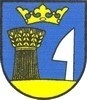                    Ing. Zoltán Végh, starosta obce Bušince,  ul. Železničná 4/320                                Telefón: +421 47 489 21 47,   E-mail: oubusince@gonet.sk,      Web: www.obecbusince.skČíslo: 2021/00304                                                                      V Bušinciach dňa  05.05.2021   POZVÁNKA    Podľa paragrafu 13, odst.4 a) zákona SNR č.369/1990 Zb. o obecnom zriadení v znení neskorších zmien a doplnkov v platnom znení,         z v o l á v a m     piate riadne zasadnutie Obecného zastupiteľstva v Bušinciach, ktoré sa uskutoční dňa:                 12. mája  2021 (streda) o 16.00 hod. v miestnosti – KINOSÁLA  v  SD  v BušinciachProgram:Otvorenie zasadnutia – starosta obceÚčasť poslancov OZ  na riadnom zasadnutí  12.05.2021Schválenie programu zasadnutia OZ – starosta obceUrčenie overovateľov zápisnice – starosta obceKontrola uznesení zo zasadnutia 07.04.2021 - zástupca starostu obceSchválenie zabezpečenia spolufinancovania projektu „Skvalitnenie a zatraktívnenie splavu rieky Ipeľ“Rozpočet k havarijnému stavu Domu smútku + odborný posudok technického stavuNávrh na schválenie prieskumu na verejné obstarávanie - výber vyhotoviteľa projektovej dokumentácie pre objednávateľa na stavbu „Kompostáreň Bušince“ v prípade oprávneného nákladu vo výške cca 3.600€Záverečný účet obce za rok 2020Žiadosť o prenájom priestoru vhodného na zriadenie kaderníckeho salónu – p. Adriana Nagyová, Malé Zlievce č. 56Žiadosť o prenájom priestoru na zriadenie Holič-Kaderník pánsky-Barber shop, a to konkrétne v stredisku na adrese Krtíšska 357, Bušince – p. Beáta SpodniakováR ô  z n e – informácie,  došlá pošta, najbližšie OZ...........Interpelácia poslancovDiskusiaRekapitulácia uzneseníZáverŽiadam poslancov Obecného zastupiteľstva v Bušinciach o účasť, ktorá je povinná a bezpodmienečne  n u t n á.  Neúčasť žiadam oznámiť: osobne, emailom, telefonicky...!  UPOZORNENIE: v zmysle s ochorením COVID-19,aj pre rokovanie obecného zastupiteľstva platia mimoriadne opatrenia, mimoriadny stav  a dodržiavanie hygienicko-epidemiologických opatrení, t.j. nosenie rúška, primeraný odstup, dezinfekcia  rúk....O  dezinfekciu je postarané.                                                                                                     Ing. Zoltán Végh, starosta obce